Publicado en Suwanee el 24/10/2018 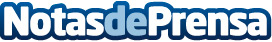 DocPath Active Spooler: Distribución y gestión eficiente de los "spools" de impresiónDocPath presenta Active SpoolerTM, su nueva solución de Spool Management enfocada a la distribución multicanal de los documentos generados por las aplicaciones y a la gestión de los spools de impresiónDatos de contacto:Beatriz RamosDepartamento de Comunicación91 803 5000Nota de prensa publicada en: https://www.notasdeprensa.es/docpath-active-spooler-distribucion-y-gestion_1 Categorias: Internacional Hardware Logística Software http://www.notasdeprensa.es